Областные соревнования по спортивному туризму на пешеходных дистанциях в закрытых помещениях памяти В.К.Ухина5 января 2023 года                                                                     г. Людиново МКУ СШОР"ТРИУМФ" имени М.А.УхинойУСЛОВИЯ СОРЕВНОВАНИЙ В ДИСЦИПЛИНЕ«ДИСТАНЦИЯ – ПЕШЕХОДНАЯ»Класс дистанции - 2Количество технических этапов - 6ОКВ – 6 минПОРЯДОК, ПАРАМЕТРЫ, ОБОРУДОВАНИЕ И УСЛОВИЯ ПРОХОЖДЕНИЯ На дистанции применяется система электронной отметки SportIdent.  Результат участника определяется временем прохождения дистанции (система оценки нарушений – БЕСШТРАФОВАЯ по п.6.2.10) с точностью до 0,1 секунды. Временем старта является время, зафиксированное в чипе в момент отметки участником в станции старта (контактная отметка). Временем финиша является время, зафиксированное в чипе в момент пересечения участником финишной линии (контактная отметка). В случае отсутствия отметки в стартовой или финишной станции участник получает снятие с дистанции (за исключением случаев, связанных с неисправностью судейского оборудования). Все карабины, предоставленные в качестве ТО, разъёмные с поворотной муфтой.  При прохождении этапа 6 запрещено касание ТО-1, опоры, узлов и средств крепления навесной переправы к ТО-1. В случае касания ТО-1 или опоры, а также узлов и средств крепления перил навесной переправы к ТО-1 при прохождении этапа 6, участник должен вернуться на ИС этапа 8 в соответствии с Условиями и повторить прохождение этапа 6 без нарушений.  В случае пристёжки к перилам на этапе 1 или отстежки от перил на этапе 6 вне БЗ-1 нарушение расценивается аналогично п. 12.1 таблицы 11 Правил.    Волочение верёвок разрешено. При выполнении ТП по п.п. 7.11 и 7.12 участник считается находящимся в ОЗ, если ни одна из его ног не касается пола. ПЕРЕЧЕНЬ ЭТАПОВ, ОБОРУДОВАНИЕ И УСЛОВИЯ ИХ ПРОХОЖДЕНИЯ Дистанция оборудована ВСС.  ­ ВСС-1 работает на этапах 1–2, 5–6. ВСС-1 пропущена через карабин на ТО-2. ВСС-1 участник имеет право подключить к ИСС перед стартом и отключить после финиша.  ­ ВСС-2 работает на этапах 3–4 и пропущена через карабин на ТО-3. БЗ-1, БЗ-2, БЗ-3 обозначены разметкой на полу зала. Размеры БЗ (м): Расположение, оборудование и высота ТО: 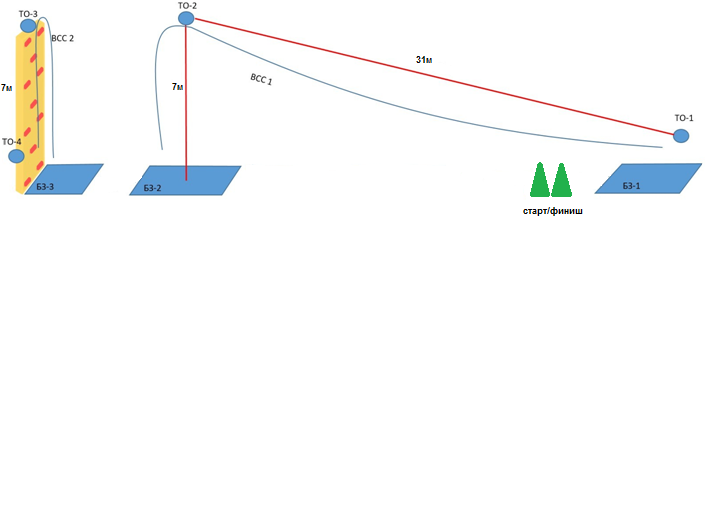 СТАРТ Положение верёвок не регламентировано. Блок этапов 1–2 Этап 1. Навесная переправа Параметры: L = 31 м, α (вверх) = 12°. Оборудование этапа: Действия: движение участника по 7.10 по судейским перилам с ВСС.  Обратное движение: по ПОД по п. 7.10 с ВСС. Блок этапов 3–4 Этап 3. Подъём по стенду с зацепами (БЗ-3 – ТО-3) Параметры: h = 7,0 м, α = 90°. Оборудование этапа: Действия: двидение участника по 7.10 по судейским перилам с ВСС.  Обратное движение: по условиям прохождения этапа 3. Блок этапов 5–6 Этап 5. Подъём по перилам (БЗ-2 – ТО-2) Параметры: h = 7,0 м, α = 90°. Оборудование этапа:Действия: подъём по п. 7.10. с ВСС. Обратное движение: спуск по п. 7.10 с ВСС. Этап 6. Навесная переправа (ТО-2 – ТО-1, БЗ-1) Параметры: L = 31 м, α (вниз) = 12°. Оборудование этапа: Действия: переправа по п. 7.9 с ВСС, движение производится ногами вперёд. Обратное движение: по п. 7.9 с ВСС. ФИНИШ  БЗ-1 БЗ-2 БЗ-3 2,0 2,0 2,0 ТО-1ТО-2ТО-3ТО-4расположениеБЗ-1 БЗ-2БЗ-3БЗ-3оборудованиеБез карабинов2 карабина2 карабина2 карабинавысота1,3 м 7,0 м7,0м0,4мИС ОЗ ЦС БЗ-1, КЛ Двойные судейские перила, ВСС-1 ТО-2 Действия: переправа по п. 7.9 с ВСС. Обратное движение: по п. 7.9 с ВСС ногами вперед. Этап 2. Спуск по перилам (ТО-2 – БЗ-2) Параметры: h = 7 м, α = 90°. Оборудование этапа: Действия: переправа по п. 7.9 с ВСС. Обратное движение: по п. 7.9 с ВСС ногами вперед. Этап 2. Спуск по перилам (ТО-2 – БЗ-2) Параметры: h = 7 м, α = 90°. Оборудование этапа: ИС ОЗ ЦС ТО-2 Судейские перила, ВСС-1 БЗ-2 ИС ОЗ ЦС БЗ-3 Стенд с зацепами, ВСС-2 ТО-3 Действия: подъём по п. 7.11.1 (а) по зацепам с ВСС. В случае срыва или использования опоры за ограничением, участник возвращается в БЗ-3 и  повторяет прохождение этапа. Этап 4. Спуск по перилам (ТО-3 – БЗ-3) Параметры: h = 7,0 м, α = 90°. Оборудование этапа: Действия: подъём по п. 7.11.1 (а) по зацепам с ВСС. В случае срыва или использования опоры за ограничением, участник возвращается в БЗ-3 и  повторяет прохождение этапа. Этап 4. Спуск по перилам (ТО-3 – БЗ-3) Параметры: h = 7,0 м, α = 90°. Оборудование этапа: ИС ОЗ ЦС ТО-3 ВСС-2 БЗ-3 ИС ОЗ ЦС БЗ-2 Судейские перила, ВСС-1 ТО-2, ОЗ ИС ОЗ ЦС ТО-2 Двойные судейские перила, ВСС-1 БЗ-1, ТО-1 